San Mateo, Biografía      Mateo significa: "regalo de Dios".Se llamaba también Leví, y era hijo de Alfeo. No es posible saber su edad ni el lugar de nacimiento, pero es muy probable que nació en Cafarnaún y que en la ciudad tenía su casa y su familia. Como publicano y recaudador de impuestos en Cafarnaúm (Mateo 9:9, Marcos 2:14, Lucas 5:27-29) no debía estar muy de parte de la ley. Al menos la fama que tenían los tales era mala. Existen pequeñas diferencias en el tratamiento que dan a Mateo los distintos Evangelios.    Por su oficio es probable que no era muy cumplidor de deberes religiosos y es casi seguro que tenía muchos conocidos, y más enemigos que amigos, por lo duro que tenía que ser el  conseguir el pago de los impuestos para los romanos dominadores y en Cafarnaum para el Rey Herodes de quien dependía la ciudad.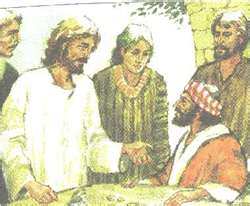    En el Evangelio de Lucas se le llama Leví. En el de Marcos, se le da el nombre de Mateo en la lista de los apóstoles, pero es llamado Leví cuando se relata la historia de su vocación. Según los tres sinópticos, lo dejó todo al ser llamado por Jesús de manera inesperada y es curioso el contrastar la prontitud con que dejó la mesa de los impuestos, se levantó y siguió al Maestro que le llamaba. Ese mismo día hizo una gran fiesta a la que asistieron Jesús y sus discípulos.   Es mencionado en los Hechos de los Apóstoles, aunque apenas se ofrece información sobre él (Hechos 1.13). Es también uno de los pocos discípulos mencionados por su nombre en el Evangelio de Tomás, lo que indica que tenía cierta fama de hombre hábil, eficaz y significativo en el grupo de los Apóstoles.      Es de suponer que, por su oficio era el de recaudador de impuestos, cargo muy odiado por los judíos, era más bien rico. Los recaudadores de los  impuestos recolectaban siempre algo más de lo debido para pagar su casa y su trabajo. Llamarles “publicanos” era casi un insulto. Quizás a Mateo le atraía la idea de hacerse rico prontamente. Es probable que, al igual que otros recaudadores, tenia criados a su disposición y mantenía relación fuerte con los soldados romanos, a quienes tenía que denunciar a los que se negaban a pagar los impuestos que el recaudador señalaba, una vez que tasaba sus bienes y su fortuna. Eso le provocaría enemigos    Según se describe en los Evangelios (Mateo 9.9 y Marcos 2.14), Jesús le pidió de manera inesperada y rápida que se uniera a sus seguidores y mateo se levantó y le siguió.   No cabe duda de que fue una sorpresa para todos los que le conocían. Pero, una vez que se encontró con Jesucristo y Jesús le llamó, dejó su ambición de dinero y se dedicó por completo a buscar la salvación de las almas y al Reino de Dios. Seguramente sus conocidos le criticaron por esa locura. ¿Conocía ya a Jesús? ¿Había oído hablar de él? ¿Acaso le había visto antes?  Como ejercía su oficio en Cafarnaum y en esa ciudad pasaba Jesús muchos días y obraba milagros maravillosos, ya seguramente Mateo lo había escuchado varias veces y le había impresionado el modo de ser y de hablar de este Maestro formidable. Y  acaso por eso el día que le llamó, estando él en su oficina de cobranzas, quizás pensando acerca de lo que debería hacer en el futuro, no vaciló en unirse al maestro. Cafarnaum era una población media, acaso de un millar de habitantes. Era fácil conocer a los que tenían algún cargo o gozaban de alguna fama. Jesús se iba haciendo conocido, y vivía en la ciudad desde algún tiempo, pues consideró conveniente no mantenerse en Nazareth, donde sus paisanos se escandalizaban de sus predicaciones     Mateo aceptó sin más la invitación de Jesús y renunciando a su empleo tan productivo, se fue con El, no ya a ganar dinero, sino almas. No ya a conseguir altos empleos en la tierra, sino un puesto de primera clase en el cielo. San Jerónimo dice que la llamada de Jesús a Mateo es una lección para que todos los pecadores del mundo sepan que, sea cual fuere la vida que han llevado hasta el momento, en cualquier día y en cualquier hora pueden dedicarse a servir a Cristo, y El los acepta con gusto.    Mateo debió sentir mucha alegría por el paso dado, pues dispuso despedirse de su vida de empleado público dando un gran banquete a todos sus amigos, y el invitado de honor era nada menos que Jesús. Y con Él, sus apóstoles. Y como allí se reunió la flor y nata de los pecadores y publicanos, los fariseos se escandalizaron horriblemente y llamaron a varios de los apóstoles para protestarles por semejante actuación de su jefe. "¿Cómo es que su maestro se atreve a comer con publicanos y pecadores?"    Jesús respondió a estas protestas de los fariseos con una noticia que a todos nos debe llenar de alegría: "No necesitan médico los que están sanos, sino los que están enfermos. Yo no he venido a buscar santos sino pecadores. Y a salvar lo que estaba perdido". Probablemente mientras decía estas bellas palabras estaba pensando en Mateo y en otros que le criticaban, que debieron callarse al escuchar esa sentencia.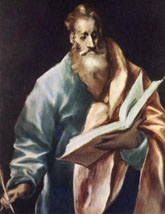     Desde entonces Mateo se mantuvo siempre al lado de Jesús. Presenció sus milagros, oyó sus sabios sermones y colaboró predicando y catequizando por los pueblos y organizando las multitudes cuando Jesús mandaba a los suyos por delante de los lugares donde luego el pasaba. Jesús lo nombró como uno de sus 12 preferidos, a los que llamó Apóstoles,  (o enviados, o embajadores) y les preparó de forma especial para que siguieran su misión de evangelizadores cuando llegara el momento de su partida      El Nuevo Testamento no aporta más detalles biográficos sobre su persona, si bien es seguro que fue de los que sufrieron mucho en los últimos momentos de la vida de Jesús. Asistió a todos los triunfos y fracaso del Maestro. Estuvo con él cuando hizo sus grandes milagros, por ejemplo cuando resucitó a Lázaro,  cuando entró aclamado en Jerusalén y cuando luego fue apresado y fue condenado a la muerte de cruz.   Pero también tuvo el gozo de ver a Jesús resucitado y entendió bien el mensaje que dio a sus discípulos antes de la Ascensión: Id por todo el mundo anunciado la salvación. Cuando recibió en Pentecostés junto a los demás la fuerza del Espíritu Santo se planteo en serio a que lugar el debía ir, como los demás apóstoles se lo plateaban. Después de la resurrección y ascensión de Jesús, San Mateo permanece algún tiempo con los otros apóstoles en Palestina. Bajo la dirección de Pedro, Mateo, con los demás apóstoles, catequiza a los nuevos cristianos que por centenares y millares, recordando los milagros y las enseñanzas de Jesús, se presentan a pedir el bautismo y recibir orientación de nueva vida. Se agrupan entre sí formando el primer núcleo de la Iglesia alrededor de los apóstoles. La fortaleza y decisión de éstos después de la venida del Espíritu Santo se comunica a los nuevos discípulos, que si un día, bajo la influencia de los pontífices y de los fariseos, habían abandonado al Divino Maestro, ahora se le adhieren fielmente desafiando las iras de quienes le habían dado muerte, los cuales van quedando aislados y sin el apoyo del pueblo. De la vida apostólica de San Mateo tenemos muy pocos datos ciertos. De entre la variedad de tradiciones y leyendas, la Iglesia escoge en el breviario las que cuentan con mayor apoyo tradicional.  Los judíos le dieron, como a los demás apóstoles apresados, los 39 azotes de castigo por predicar que Jesús había resucitado y seguro que tuvo que huir cuando estalló la persecución contra los seguidores del crucificado a la muerte de Esteba y cuando fue condenado a muerte Santiago.     La tradición indica que evangelizó Judea durante unos 15 años y, posteriormente, fue misionero en Etiopía y Persia. De regreso a la costa de Etiopía predicó por diversos lugares. Hay disparidad de criterios acerca de su muerte, y mientras algunas fuentes mencionan que murió martirizado, otras afirman que falleció de muerte natural      Eusebio de Cesarea es el que dice que escribió su Evangelio hacia el año 80. Según Rufino aclara que después se marchó a Etiopía ,después de haber dejado escrito los hechos de Jesús.   San Ambrosio dice que Dios le abrió el País de los Persas. Rufinus y Sócrates nos dicen que el llevo el evangelio a Etiopía, significando probablemente las partes Sur y Este de Asia. San Paulino afirma que terminó su curso en la tierra de los partos.   Venantus Fortunatus relata que sufrió el martirio en Nudubaz, una ciudad en esas partes. Dorotheus dice que fue honorablemente enterrado en Hierapolis, en Partia.  Es interesante la tradición que le presenta como mártir de la virginidad y asocia esta presentación con la leyenda o tradición de que después de unos años de apostolado y catequesis en Palestina, y en entre los partos al norte, San Mateo se trasladó a Etiopía de Egipto, donde confirmaba su predicación con multitud de milagros, entre los cuales sobresalió la resurrección de una hija de Egipo, rey de Etiopía. Movido el rey y su familia por este portento, abrazaron la religión cristiana, que se extendió rápidamente por todo el reino. Después de la muerte del rey, su sucesor Hirtaco pretendió casarse con Epigenia, hija de su predecesor en el reino. Mas, habiendo ésta consagrado a Dios su virginidad por consejo de San Mateo, airado Hirtaco al no conseguir que el apóstol la persuadiera a acceder a sus deseos, ordenó dar muerte a San Mateo mientras celebraba el santo sacrificio, uniendo así el apóstol el sacrificio de su vida al de Cristo crucificado.   Puede ser que asi fuera. Lo que parece probable es que sus reliquias fueron traídas al Oeste. El Papa Gregorio VII, en una carta al Obispo de Salerno en 1080, testifica que fueron guardados en una iglesia que tenia el nombre de la ciudad. Todavía están en este lugar. Y en 1808, la iglesia de la ciudad italiana de Salerno reafirmó que se habían hallado sus restos.     Como se ve las opiniones antiguas ya eras muy diversas. Las más probables son las tradiciones que afirman que fue martirizado en Etiopía. En cambio, de acuerdo con Epifanio de Salamis –obispo de Chipre–, Mateo murió en Hierápolis (en Partia) y quien sufrió martirio en Etiopía habría sido San Matías, el sustituto de Judas Iscariote.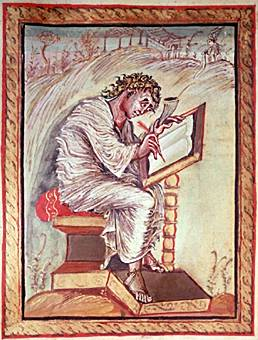    Mateo es considerado santo por todas las confesiones cristianas que admiten esta distinción. La Iglesia Católica celebra su fiesta el 21 de septiembre y la Ortodoxa el 16. Según la tradición, sus restos se conservan en Salerno (Italia).2.  El por qué del Evangelio La predicación de los apóstoles toma forma de catequesis como explicación de la doctrina y de los hechos de Jesucristo y el relato de su muerte y resurrección. No pocos son los que ponen por escrito aquella predicación (cf. Lc. 1, 1-2). Entre ellos San Mateo, testigo inmediato del ministerio de Jesucristo.   Acostumbrado a redactar esquemáticamente los datos de su antigua aduana, expone en estilo breve los hechos que él mismo había presenciado y con mayor detenimiento recoge las parábolas y discursos del Señor, especialmente los de Galilea.  Su libro es el primer evangelio que se suele poner en las biblia. Pero no en el tiempo. Acaso fue escrito en arameo, la lengua popular que usó Jesucristo. Y fue traducido muy pronto al griego y probablemente ampliado, que es el que hoy poseemos, reconocido por la Iglesia como inspirado por el Espíritu Santo. Pero no es seguro, pues el griego sencillo, el koiné o común, se hablaba en todo Oriente. Este evangelio, como los de San Marcos y San Lucas, con mayor o menor dependencia entre sí, contiene en realidad el resumen de la catequesis primitiva de San Pedro y demás apóstoles en Palestina. Su valor histórico y apologético es indestructible y definitivo. Las circunstancias en que San Mateo escribió su libro y el destino inmediato que le dio dejaron impresas en él algunas características que le distinguen de los demás evangelios. Mateo escribe en Palestina para los primeros cristianos convertidos del judaísmo, en contacto inmediato con los demás judíos que alimentaban su espíritu con la lectura de los libros de la antigua ley, con su historia y sus profecías, y tenían puesta su esperanza en el Mesías prometido a Abraham, a Moisés, a David, renovada la promesa a través de los siglos. Mas desde años atrás, los dirigentes del pueblo de Israel, saduceos, pontífices, fariseos, humillados por haber perdido la independencia de Israel y verse subyugados por el Imperio romano, olvidándose de la misión espiritual del futuro Mesías, se fingen un Mesías temporal, poderosísimo, que les libere del yugo romano y que establezca en Jerusalén el imperio universal dirigido por los israelitas: una nueva era perpetua de prosperidad y de riqueza y bienandanza terrenal. Sin excluir al Dios verdadero, que será reconocido y adorado por todas las naciones; pero será el Dios de Israel para honra y gloria de los israelitas. En estas circunstancias expone San Mateo la predicación de Jesús en Galilea y explica por qué rehuye proclamarse públicamente el Mesías enviado por Dios, y cómo a través de su predicación, de sus parábolas, va cambiando paulatinamente el falso concepto popular del Mesías, sustituyéndole por el verdadero, que aún conservaban personas escogidas, como Zacarías e Isabel, el anciano Simeón, Ana la profetisa y otras varias. Después de la ascensión de Jesús quedaba aún flotando en el ambiente palestinense la pregunta: ¿pero, al fin, era Jesús el verdadero Mesías prometido?   Además de la dificultad de comprender la misión espiritual del Mesías, bastardeada por los escribas y fariseos, se les hacía también difícil juntar en una sola persona los rasgos que en diversas ocasiones y épocas atribuían los profetas al que había de ser enviado por el Señor. Unas veces se anunciaba que había de ser el mismo Dios creador y protector de Israel quien había de realizar la obra que otras veces se atribuye al prometido hijo de David.   Por otra parte, Isaías lo presenta como redentor que con su pasión y muerte satisface por los pecados de la humanidad y establece un nuevo reino de Dios que rebasa las fronteras de Israel. Jesús en su predicación da por supuesto que en Él se realizan estas profecías y unas veces alude a un aspecto y otras a otro.    En el último período de su ministerio ya habla abiertamente a los apóstoles y sólo a ellos de su pasión y muerte, añadiendo siempre que al tercer día había de resucitar. Los apóstoles, a pesar de su buena voluntad, quedan como desconcertados. Tienen fe en Jesús, confirmada con multitud de milagros y con la bondad y santidad del Maestro. Cuando les pregunta si también ellos quieren abandonarle, como los de Cafarnaúm, San Pedro rápidamente responde: "¿Y a quién iremos?: Tú tienes palabras de vida eterna". Sólo cuando captan la doctrina de la Encarnación del Hijo de Dios se hacen con la llave de estos misterios y aciertan a coordinar en la persona de Jesús los diversos aspectos de las profecías.  Todo ello explica por qué San Mateo, a diferencia de los otros evangelistas, escribiendo en Palestina para los israelitas cristianos, pone especial empeño en hacer resaltar el carácter mesiánico de Jesús, anotando en multitud de pasajes de su vida, desde la genealogía y nacimiento virginal hasta su pasión y muerte, los lugares de los profetas en que ya lo anunciaban. Jesús es el verdadero Mesías prometido a los patriarcas y profetas. Los judíos no tienen ya por qué esperar otro Mesías salvador.  3. La personalidad de MateoAnte la ausencia de datos históricos en que pudiéramos basar la semblanza del apóstol y evangelista Mateo, parece que debiéramos recurrir a su libro para captar los rasgos de su personalidad: mas ni él ni los otros evangelistas hablan nunca de sí mismos ni transparentan sus sentimientos. Si alguna vez hacen una levísima alusión a su persona lo hacen de modo velado y anónimo. Su única preocupación, consiste en transmitirnos fielmente los hechos y la doctrina de Jesús. Esta "divina impasibilidad" nos impide hacer de San Mateo un análisis psicológico basado en su libro.   Mas, si no sobre su persona, sí podemos entrever en qué aspecto de la predicación de Jesús se fijó San Mateo con preferencia a los otros evangelistas. El de San Mateo es el evangelio del reino de Dios, el evangelio de la Iglesia, que Jesucristo fundaba. En multitud de parábolas que recoge de labios de Jesús manifiesta las diversas facetas de este reino. No menos de cincuenta veces menciona el reino de Dios o reino de los cielos, expresión más acomodada al uso de los judíos.  Este reino de Dios se inicia ya en este mundo; lo inaugura Jesús al infundir a sus discípulos un nuevo espíritu. Es el nuevo pueblo con nuevo espíritu que sustituye al pueblo de Israel. Es la buena nueva, el evangelio del reino, que será anunciado a todas las naciones, invitándolas a entrar en él. Israel como pueblo escogido ha terminado su misión. Los israelitas, antes que nadie, son invitados individualmente a formar parte del nuevo Reino, que será universal.  A este nuevo reino de Dios, de que hablan también los otros evangelistas, sólo San Mateo le da el nombre de Iglesia, constituida como cuerpo social, con sus autoridades (Mt. 18, 17), fundada sobre la roca que es Pedro, contra la cual nada podrán los poderes del infierno (Mt. 16, 18).   Esta doctrina de Jesús recogida por San Mateo será explanada por San Pablo en sus epístolas. Pero no ha sido San Pablo el que inventó la eclesiología, como pretenden los protestantes liberales. Por San Mateo nos consta que fue Jesucristo quien fundó la Iglesia y enseñó explícitamente cuáles eran sus elementos constitutivos esenciales. En los Hechos de los Apóstoles nos describe San Lucas la puesta en marcha y primer desarrollo de este nuevo pueblo de Dios, la Iglesia.    4.  Atribución del evangelio de Mateo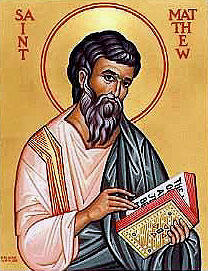 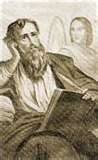    La tradición cristiana atribuye a Mateo la autoría del Evangelio que lleva su nombre (kata Mathaion: ‘de Mateo’ o ‘según Mateo’). El primer autor conocido en establecer esta atribución fue Papías, quien, hacia 110 ó 120, en un texto citado por Eusebio de Cesarea, dice que «Mateo [...] puso en orden los logia en dialecto hebreo e interpretó cada uno como pudo" (Historia eclesiástica, III, 39,16). De acuerdo con esta información, algunos antiguos autores cristianos consideraron a Mateo autor de un primer evangelio, escrito en arameo, lengua vernácula de Palestina del Siglo I, cuya traducción al griego sería el texto ahora conocido como evangelio de Mateo. San Ireneo de Lyon, Clemente de Alejandría, Eusebio de Cesarea, Orígenes y Jerónimo de Estridón se cuentan entre los que consideraron al apóstol Mateo autor de este primer evangelio.     En todo el mundo es conocido este santo, y lo será por siempre, a causa de ese maravilloso librito que él escribió: "El evangelio según San Mateo". Este corto escrito de sólo 28 capítulos y 50 páginas, ha sido la delicia de predicadores y catequistas durante 20 siglos en todos los continentes. San Mateo en su evangelio (palabra que significa: "Buena Noticia") copia sermones muy famosos de Jesús, como por ej. El Sermón de la Montaña (el sermón más bello pronunciado en esta tierra), el sermón de las Parábolas, y el que les dijo a sus apóstoles cuando los iba mandar a su primera predicación. Narra milagros muy interesantes, y describe de manera impresionante la Pasión y Muerte de Jesús. Termina contando su resurrección gloriosa.    Su evangelio, fue escrito probablemente hacia el año 80, dirigido a lectores palestinos o judíos cristianizados y, por ello, familiarizados con el Antiguo Testamento. También por ello, pone especial empeño en demostrar que Jesús es el Mesías anunciado. No obstante, la crítica moderna rechaza atribuirle, al menos en su totalidad, dicho evangelio.   El fin del evangelio de San Mateo es probar que Jesucristo es el Mesías o Salvador anunciado por los profetas y por el Antiguo Testamento. Este evangelio fue escrito especialmente para los judíos que se convertían al cristianismo, y por eso fue redactado en el idioma de ellos, el arameo.  Quizás no haya en el mundo otro libro que haya convertido más pecadores y que haya entusiasmado a más personas por Jesucristo y su doctrina, que el evangelio según San Mateo. No dejemos de leerlo y meditarlo.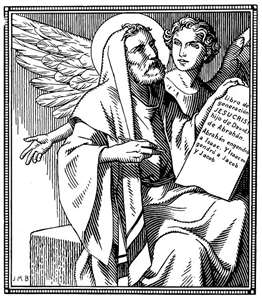 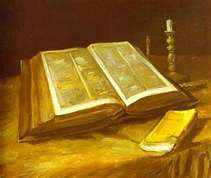        El primitivo original semítico está perdido, aunque varios autores primitivos lo citan; pareció basarse en los dichos de Jesucristo y fue utilizado por Mateo para su propia predicación. La Iglesia utilizó con carácter oficial canónico el nuevo texto griego, aparentemente traducido, según la leyenda, por el mismo Mateo. El Evangelio de Mateo es el Evangelio eclesiástico por excelencia, no sólo por ser el más utilizado por la tradición primitiva de la Iglesia, sino porque en su estructura y formulación encarna una preocupación eclesial apologética vivida en las primeras generaciones cristianas.  El objetivo del Evangelio está claro desde su redacción original: es el de demostrar a los judíos que en Jesucristo se cumplen todas las profecías del Antiguo Testamento relativas al Mesías.5.  Originalidad de Mateo La tradicional devoción a Mateo en el pueblo cristiano acaso se deba a la originalidad de su conversión, de publicano y recaudador en apóstol heroico El encuentro de Jesús con Mateo, el publicano, fue piedra de escándalo para los escribas y fariseos que andaban ya espiando los pasos de Jesús para indisponerle con el pueblo. El territorio de Cafarnaúm era paso obligado para los traficantes de Mesopotamia y de las ricas regiones de Tiro y Sidón con Palestina y con Egipto. Por esa razón eran varios los pequeños publicanos o recaudadores de impuestos y contribuciones que tenían arrendada a los grandes recaudadores del Imperio la exacción de tributos en determinados puestos de la región. Estos publicanos o alcabaleros tenían entre sí cierta organización. San Lucas nos habla de Zaqueo, jefe de publicanos (19, 2). Como pasa en todas partes, eran mal vistos del pueblo; pero de modo especial de los puritanos escribas y fariseos, porque consideraban humillante para el pueblo de Israel pagar tributos al Imperio romano y también porque los publicanos se veían obligados a tratar con paganos y gente extraña a Israel, incurriendo con ello en impureza legal. De ahí que era corriente juntar en expresión estereotipada a publicanos con meretrices, pecadores y gentiles (Mt. 18, 17; 21, 31-2; Lc. 18, 10; Mc. 2, 15, etc.). Dado este descrédito popular, los evangelistas Marcos y Lucas, al narrar el llamamiento de Jesús a Mateo, le dan su segundo nombre de Leví al publicano, sin identificarle expresamente con Mateo, con cuyo nombre figurará siempre en la lista de los doce apóstoles (Mt. 10, 3; Mc. 3, 18; Lc. 6, 15). Sólo el humilde San Mateo, para resaltar más la bondad y misericordia de Jesús, se identifica a sí mismo con Leví y se da el nombre de Mateo el publicano. Jesús rompe con aquellos prejuicios farisaicos y al pasar junto al puesto de recaudación de Leví-Mateo le invita a seguirle. Mateo, que sin duda había visto y oído predicar en varias ocasiones a Jesús, se decide a abandonar su puesto y a seguirle definitivamente, y gozoso, como hará en otra ocasión Zaqueo, le invita, junto con varios compañeros de recaudación, a comer a su casa. Desde entonces la casa de Mateo será la escogida por Jesús para descansar en Cafarnaúm de sus excursiones apostólicas en Galilea. Pocos meses después, de entre sus varios discípulos Jesús escoge los doce apóstoles, a quienes dedica sus mejores cuidados en prepararlos para encomendarles su Iglesia y la conversión del mundo. San Mateo, uno de los doce, permanecerá siempre al lado de Jesús durante los dos años aproximadamente que le restan de ministerio.A cada uno de los 4 evangelistas se les representa por medio de uno de los 4 seres vivientes que, según el profeta, acompañan al Hijo del hombre (un león: el valor; un toro: la fuerza; un águila: los altos vuelos: un hombre: la inteligencia).    A San Marcos se le representa con un león. A San Lucas con un toro (porque empieza su evangelio narrando el sacrifico de una res que estaban ofreciendo en el templo). A San Juan por medio del águila, porque este evangelio es el que más alto se ha elevado en sus pensamientos y escritos.   Y a San Mateo se le asocia al hombre que tiene al lado un ángel en forma de hombre, porque su evangelio comienza haciendo la lista de los antepasados de Jesús como hombre, y narrando la aparición de un ángel a San José.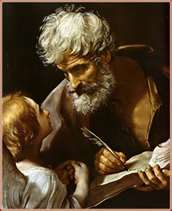 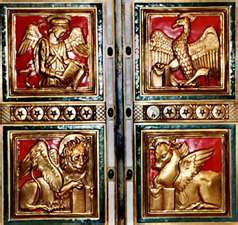 